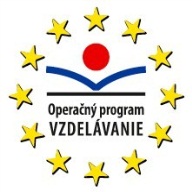 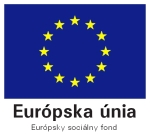 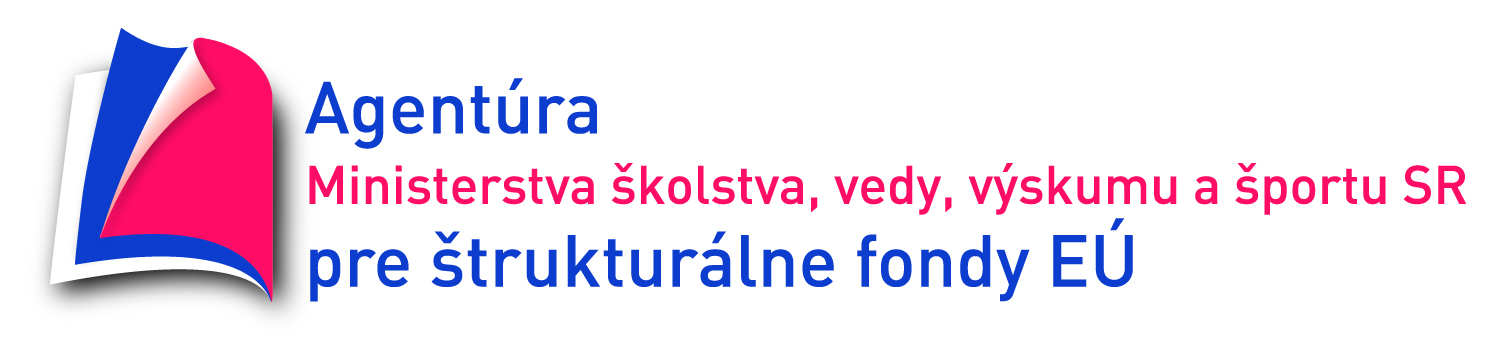 Spojená škola, Ľ. Podjavorinskej 22, 080 01 PrešovNázov projektu: Inováciou vzdelávania k modernej školeITMS kód projektu: 261101303371.2 Modernizácia metód a vzdelávacích materiálov školy	Od mája 2011 dvadsaťjeden vybraných pedagogických zamestnancov, každý počas 420 hodín,          na základe novonadobudnutých vedomostí a poznatkov z aktivity 1.1 prenáša tieto získané vedomosti do obsahovej stránky a metodiky vzdelávania žiakov a vytvára a inovuje materiály, ktoré v plnej miere skvalitnia výstupy vzdelávania pre potreby trhu práce vo vedomostnej spoločnosti.Cieľom tejto aktivity je inovácia obsahu, metód a foriem vzdelávania žiakov na našej škole a príprava žiakov pre perspektívne potreby spoločnosti a ďalšie vzdelávanie s dôrazom na kľúčové kompetencie. Výsledkom danej aktivity budú novovzniknuté učebné materiály a pomôcky, ktoré sa následne budú využívať vo vyučovacom procese.